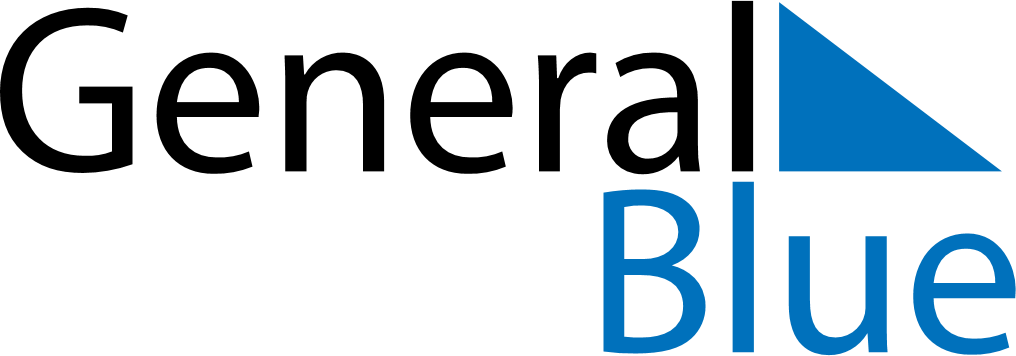 June 2022June 2022June 2022New ZealandNew ZealandSUNMONTUEWEDTHUFRISAT1234567891011Queen’s Birthday1213141516171819202122232425Matariki2627282930